PAULDING COUNTY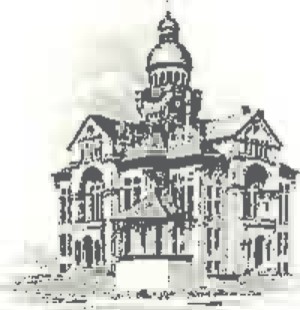 COMMISSIONERS                           451 McDonald Pike- Suite E ∙ Paulding, Ohio 45879WEDNESDAYMarch 29, 20238:00 a.m.Joe Burkard9:00 a.m.Judge Rister10:00 a.m.Dylan Worden